Concorso letterario "Scateniamoci"“La Bicicletta è l’unica catena che vuol dire libertà”Concorso letterario per la promozione della cultura della bicicletta e del rispetto dell’ambiente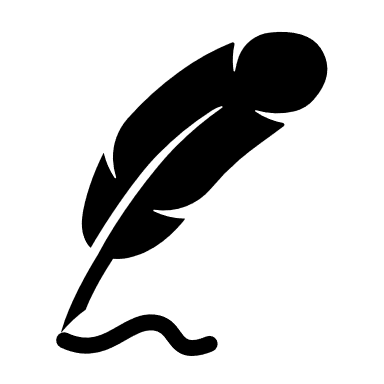 Art.1Indizione del concorso "Scateniamoci"Il concorso intitolato "Scateniamoci - La Bicicletta è l’unica catena che vuol dire libertà”(* vedi note), quarta edizione, viene organizzato dalla Associazione FIAB Amici della Bicicletta di Siena (Promotore), attraverso il sostegno della Sezione Soci di Siena di Unicoop Firenze.Art. 2Requisiti di partecipazioneIl concorso, la cui partecipazione è libera e gratuita, è destinato a tutti.I concorrenti saranno suddivisi in due categorie:Junior (riservato agli studenti delle scuole medie superiori)Senior (aperto a tutti) Art. 3Regole di partecipazioneSi partecipa al concorso in forma individuale previa presentazione di un elaborato in prosa scritto in lingua italiana di massimo cinquemila battute, spazi compresi, avente per tema “Viaggiare”. Traccia: la tematica di questa edizione di Scateniamoci si propone di aprire una finestra su uno degli aspetti più rilevanti della nostra società, il viaggio e il desiderio di viaggiare, diventati un vero e proprio fenomeno di massa.Lo sviluppo del tema è libero, nella forma del racconto breve. Unico vincolo richiesto nello svolgimento della traccia sarà lo sviluppo all’interno dell’elaborato di uno o più spunti di riflessione sugli aspetti ambientali, sociali o politici del viaggio.Per i candidati minorenni è obbligatorio completare la candidatura con il consenso scritto di uno dei genitori apposto sulla scheda di partecipazione (vedi art.4). Le opere presentate devono essere inedite, pena l’esclusione. Il Promotore non risponde di eventuali plagi o copiature. Art. 4Termini e condizioni di partecipazioneGli elaborati, con indicazione del nome e cognome dell’autore, dovranno pervenire entro il giorno 11 aprile 2021 al seguente indirizzo di posta elettronica: eventi@adbsiena.it, ed essere accompagnati dalla scheda di partecipazione al concorso debitamente sottoscritta, reperibile sul sito web www.adbsiena.it.Unitamente alla scheda di partecipazione i candidati dovranno presentare la liberatoria privacy, come da fac-simile reperibile a pagina www.adbsiena.it. Il Promotore non risponde della mancata o incompleta ricezione delle opere dovuta a malfunzionamenti informatici. Art. 5 Trattamento dati personaliI candidati concedono, a titolo gratuito, a Unicoop Firenze il diritto di pubblicare e utilizzare gli elaborati in prosa nelle modalità di seguito descritte. Le copie degli elaborati presentati al concorso non verranno restituiti e andranno ad incrementare il Centro di Documentazione e l’archivio multimediale di Unicoop Firenze, dove saranno disponibili per la pubblica consultazione; gli elaborati potranno essere resi disponibili on-line sul sito web di Unicoop Firenze: http://www.coopfirenze.it e sulla pagina Facebook della Sezione Soci di Siena nonché sugli altri siti e strumenti elencati nell’art. 2 dell’informativa, senza ulteriore consenso. La partecipazione al concorso implica l’accettazione di tutte le norme previste nel presente regolamento. I dati personali dei candidati nelle schede di partecipazione saranno utilizzati dalla Sezione Soci di Siena della Unicoop Firenze, e dall’Associazione FIAB Amici della Bicicletta di Siena, nel rispetto del Regolamento Generale UE 679/2016 ed unicamente per la finalità di gestione della selezione medesima. Responsabile del trattamento dei dati e del procedimento è la Unicoop Firenze.Art. 6Commissione esaminatriceGli scritti o pervenuti entro la data stabilita verranno esaminati da una Commissione esaminatrice composta da tre persone scelte dal Promotore. La Commissione avrà il compito di scegliere le tre migliori opere di ciascuna sezione e di proclamare i vincitori del 1°, 2° e 3° premio. Gli elaborati dei vincitori potranno essere pubblicati sui siti web www.adbsiena.it e www.coopfirenze.it/sezioni-soci/siena, e sulla Pagina Facebook di Fiab Siena ADB e della Sezione Soci Coop Siena – Unicoop Firenze, nonché sul periodico di Fiab Siena ADB il Ciclone. Il giudizio della commissione esaminatrice è inappellabile. I vincitori saranno avvisati in tempo utile per poter partecipare alla cerimonia di premiazione in tempi e luoghi che verranno loro comunicati.Art. 7PremiazioneI premi per ciascuna sezione sono:1° Premio: Bicicletta da città 2° Premio: Zaino Sportivo3° Premio: Libro di viaggi I vincitori sono tenuti a presenziare personalmente alla cerimonia di premiazione; in caso di impedimento è consentito il ritiro del premio da parte di persona munita di delega scritta. Il luogo e la data della cerimonia di premiazione verranno comunicati sul sito web e sulla Pagina Facebook dell’Associazione Fiab Siena e della Sezione Soci Coop Siena – Unicoop Firenze. Art. 8InformazioniPer info contattare i numeri:FIAB Siena, Fabio Masotti 335243788 fabiomasotti@virgilio.itFIAB Siena, Vincenzo Orso 3396194783 colleorso@gmail.comUnicoop Firenze, Sezione Soci di Siena, Giampiero Pacchierotti 3341911461 sez.siena@socicoop.itNote: * “La bicicletta è l’unica catena che vuol dire libertà”Il fine del concorso è quello di promuovere e incentivare l’utilizzo della bicicletta come strumento per la mobilità quotidiana, il tempo libero e lo sport. 